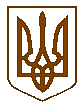 Баришівська  селищна  радаБаришівського  районуКиївської  областіВиконавчий комітетР І Ш Е Н Н Я15.11.2019                                                                                      № 175Про роботу КП «Баришівкатепломережа»з підготовки до опалювального сезону 2019\2020 роківта перспективи розвитку підприємства Відповідно до ст. 30 Закону України «Про місцеве самоврядування в Україні», заслухавши та обговоривши інформацію директора КП «Баришівкатепломережа» Вітра О.П. та заступника селищного голови Шовтя Ю.А. «Про роботу КП «Баришівкатепломережа» з підготовки до опалювального сезону 2019\2020 років та перспективи розвитку підприємства», виконавчий комітет селищної ради	в и р і ш и в:Визнати роботу КП «Баришівкатепломережа» з підготовки до опалювального сезону 2019\2020 років незадовільною.Директору КП «Баришівкатепломережа» Вітру О. П..До 22.12.2019 р. розробити проект на встановлення вузлів обліку тепла у Веселинівському та Гостролуцькому навчально-виховних комплексах.Терміново оформити дозволи на устаткування підвищеної небезпеки (газовикористовуюче обладнання потужністю понад 0,1 МВт, парові котли теплопотужністю понад 0,1 МВт та інші ).До 25.12.2019 р. затвердити штатний розпис підприємства, провівши оптимізацію працівників ІТП відповідно до рекомендацій Баришівської селищної ради.Заступнику селищного голови Шовтю Ю.А. звернутися до профільного комітету про надання роз’яснення щодо чинності ліцензії КП «Баришівкатепломережа» на виробництво теплової енергії.Контроль за виконанням рішення покласти на заступника селищного голови Шовтя Ю.А. .Селищний голова                                                       О.П. Вареніченко 